Alternatives Conference 2019 Call for ProposalsStanding Together, Celebrating Our Gifts, Raising Our VoicesThe conference, at The Catholic University of America in Washington, D.C., will be held July 7 - 11, 2019.The workshops will be held July 10 and 11.Proposals are due by March 15, 2019, at 11:59 p.m. ET.www.alternatives-conference.orgProposal Application:Please check the boxes below if you agree with the following statements:☐ Yes, I understand that all presenters must pay the full conference registration fee and are also responsible for travel and lodging.☐ Yes, I understand that, if my proposal is selected, it is my responsibility to notify the Alternatives Conference Planning Committee if I am unable to present the workshop.Important Note: All workshops will be 75 minutes long. All workshop rooms include a computer, projector, screen, and on-call technical support.Title of Presentation: (20 word maximum)Category of Presentation (See website):_______________________________Presenter Information:Lead Presenter Name (the lead presenter must be a person with lived experience of mental health or substance use issues): Organization/Affiliation: Address:City: State: Zip Code:Email:Have you presented before on this topic? Where?Have you presented at an Alternatives conference before? Years:Information on Co-Presenters: (You may have as many co-presenters as you would like.)Co-Presenter Name(s):Organization/Affiliation:    Email:Co-Presenter Name(s):Organization/Affiliation:      Email:Co-Presenter Name(s):Organization/Affiliation:    Email:Do any of the presenters identify with any of the following? (Please mark all that apply)  ☐Mental Health Peer       ☐Lived Experience of Substance Use/Addiction  ☐Youth/Young Adult          ☐Latinx            ☐Asian/Pacific Islander     ☐LGBTQ+   ☐African-American   ☐Veteran     ☐Native American/Alaska Native    ☐Person with a disability (PWD)   ☐Person who has experienced homelessness          ☐Other:        Please include the following with your proposal:Completed application75-word description pf workshopOne-page outline of presentation, including objectives and goals75-word biography for each presenter, which includes lived experience as it relates to the topic being presentedComplete online: https://www.alternatives-conference.org/submit-workshop-proposal/ Or email the completed application to info@ncmhr.orgOr fax to 978-681-6426.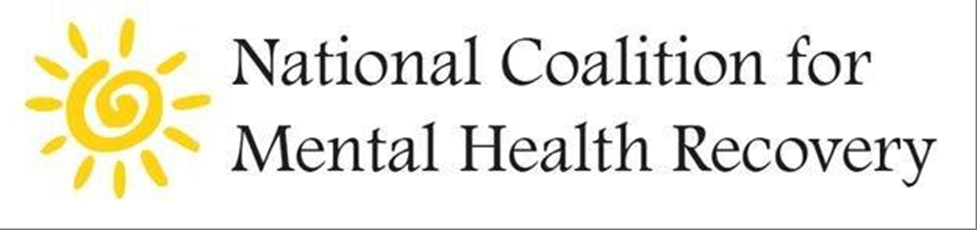 